Osobní profil, váš profil na jednu stránku je o Vás osobně , shrnutí toho nejdůležitějšího, na čem Vám záleží a v čem potřebujete podporu . Ukázky otázek:  Otázky 1 na osobní profil Otázky 2 na osobní profil: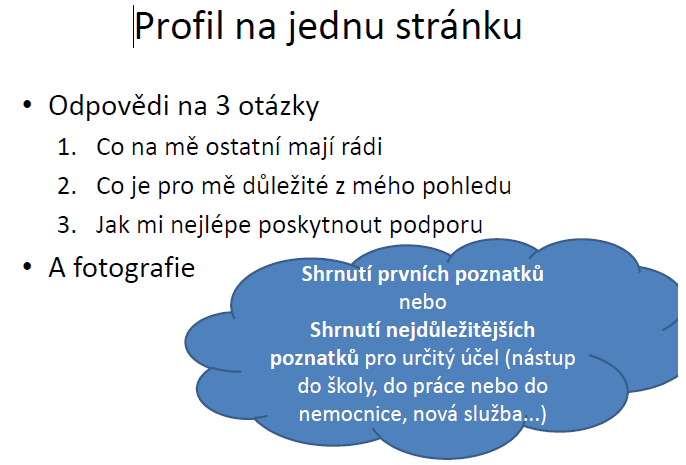 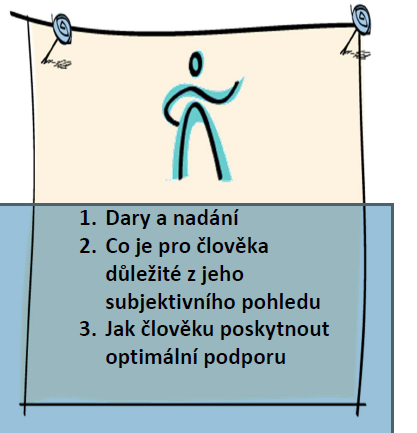 Ukázka profilu : 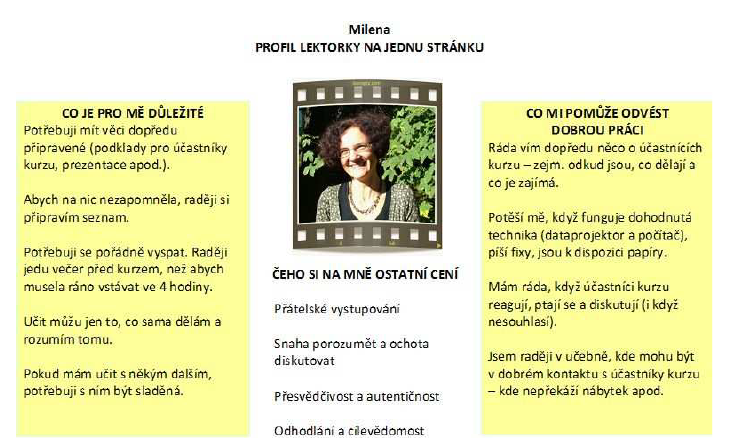 